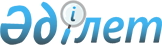 О наименовании улиц сел Кумтогай, Карасай, Каракудук Кумтогайского сельского округаРешение акима Кумтогайского сельского округа Иргизского района Актюбинской области от 14 июля 2011 года № 7. Зарегистрировано Управлением юстиции Иргизского района Актюбинской области 27 июля 2011 года № 3-5-137      Сноска. В заголовке и по всему тексту указанного решения на государственном языке слова "селосының", "селолық", "селоларының" заменены соответственно словами "ауылының", "ауылдық", "ауылдарының" решением акима Кумтогайского сельского округа Иргизского района Актюбинской области от 27.03.2015 № 1 (вводится в действие по истечении десяти календарных дней после дня его первого официального опубликования).



      В соответствии с пунктом 2 статьи 35 Закона Республики Казахстан от 23 января 2001 года № 148 "О местном государственном управлении и самоуправлении в Республике Казахстан", подпунктом 4 статьи 14 Закона Республики Казахстан от 8 декабря 1993 года № 4200 "Об административно–территориальном устройстве Республики Казахстан" и основании протоколов собрании № 1, 2, 3 от 27 апреля 2011 года жителей сел Кумтогай, Карасай, Каракудук Кумтогайского сельского округа РЕШАЮ:



      1. Присвоить нижеследующие названия улицам населенных пунктов Кумтогайского сельского округа:



      1) улицам села Кумтогай:

      улица Утеу Кудайбергенов;

      улица Кызтуган Шегебаев;

      улица Оразбай Жумабаев;

      улица Алмат Рысбаев;

      улица Сагымбай Кошкинбаев;

      улица Жалпы Ордабаев;

      улица Ораз би Татеулы;



      2) улицам села Карасай;

      улица Дауренбек Сарин;

      улица Шакир Караулы;

      улица Куанышова Зулхия Каскырбайкызы;



      3) улицам села Каракудук:

      улица Қазақстан Республикасының тәуелсіздігіне 20 жыл;

      улица Назаралы аулие.



      2. Контроль за выполнением настоящего решения возложить на ведущего специалиста аппарата акима сельского округа Ш.Абдигалиевой.



      3. Данное решение вступает в силу по истечению десяти календарных дней после дня их первого официального опубликования.

 

 
					© 2012. РГП на ПХВ «Институт законодательства и правовой информации Республики Казахстан» Министерства юстиции Республики Казахстан
				      Аким Кумтогайского сельского

      округа Е.ЖУСИПОВ